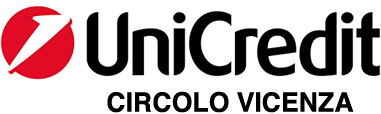 _____________________________________                        C.à Lampertico, 16 - 36100 Vicenza tel 0444/506361cell. 3385074151			               Circolare n. 8         circolovicenza@alice.it      	             	   circolovicenza.unicredit.it  	SEZIONE PADOVA e ROVIGOPADOVA SABATO 11/02/2023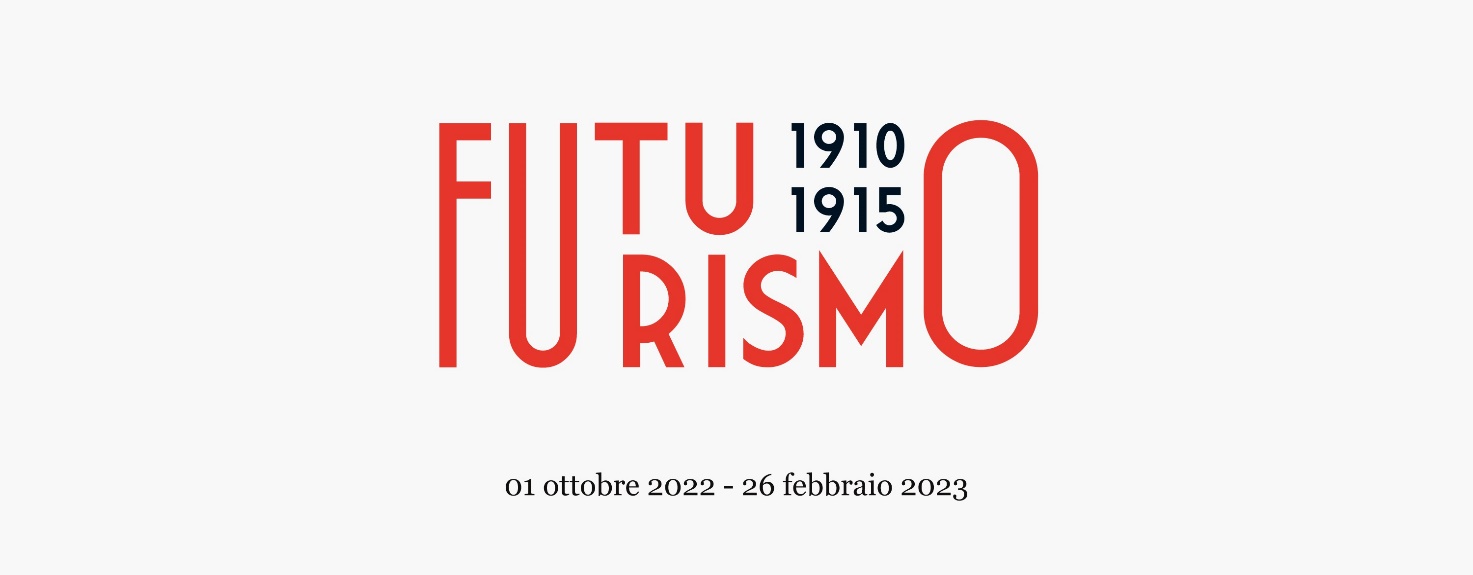 La nascita dell'avanguardia 1910-1915“Futurismo. La nascita dell’avanguardia 1910-1915 ”, allestita nelle sale di Palazzo Zabarella a Padova, con la curatela di Fabio Benzi, Francesco Leone, Fernando Mazzocca, si impone come mostra d’eccezione che indaga in modo assolutamente inedito le origini del movimento, offrendo una visione nuova ed originale e invitando alla scoperta di una realtà artistica fino a ora poco, o per niente, svelata. Sebbene negli ultimi quarant’anni si siano succedute molteplici rassegne dedicate al Futurismo, nessuna si è mai focalizzata in termini critici ed esaustivi sui presupposti culturali e figurativi, sulle radici, sulle diverse anime e sui molti temi che hanno concorso prima alla nascita e poi alla deflagrazione e alla piena configurazione di questo movimento che ha caratterizzato in modo così dirompente le ricerche dell’arte occidentale della prima metà del Novecento. “Futurismo”, innanzitutto, significa “arte del futuro”, e infatti, tra le avanguardie del ‘900 è quella maggiormente animata da un sentimento rivoluzionario di rinnovamento, di ribellione nei confronti della tradizione e di fiducia nelle possibilità offerte dal futuro e dalle sue innovazioni tecniche. Gli artisti della prima generazione di futuristi - Umberto Boccioni, in primis, e poi Carlo Carrà, Luigi Russolo, Antonio Sant’Elia, Giacomo Balla e Gino Severini - si pongono come obiettivo di risvegliare l’arte figurativa poiché non è più immaginabile che continui a dar voce a tematiche lontane dalla realtà, spesso vincolate a soggetti religiosi e mitologici. Il Futurismo, si pone come chiave di rottura verso gli schemi del passato, assurgendo anche a precursore di idee ed esperienze del Dadaismo, delle avanguardie russe e delle neo avanguardie del secondo Novecento. Diventa così l’interprete di una vera “rivoluzione” artistica che vede quale ideale un’opera d’arte “totale” che supera i confini troppo angusti del quadro e della scultura per coinvolgere tutti i sensi, facendo di massimo contrasto cromatico, simultaneità (per determinare l’effetto dinamico) e compenetrazione (per liberare l’oggetto dai suoi confini), i suoi tratti salienti. Raccontano tutto questo e molto altro ancora, snodandosi in un percorso in crescendo, le oltre 100 opere che animano le sale di Palazzo Zabarella, tutte appartenenti a un arco cronologico piuttosto ristretto, dal 1910, anno di fondazione del movimento in ambito pittorico, al 1915, quando la pubblicazione del Manifesto della Ricostruzione Futurista dell’Universo e l’ingresso in guerra dell’Italia tracciarono un netto spartiacque nelle ricerche artistiche del movimento. Opere d’eccezione, alcune delle quali inedite o esposte raramente, provenienti da gallerie, musei e collezioni internazionali, per un totale di oltre 45 prestatori differenti, un corpus davvero unico che già definisce il prestigio della mostra.11 febbraio ore 9-30 primo  gruppo max 20 persone ore 9.45 secondo gruppo max 20 personeGUIDE: Le visite saranno a cura di Palazzo Zabarella. COSTI solo visita: 18 euro adulto 10 euro ragazzo 6-17 anni 0-5 anni gratuitoPer chi lo desidera a seguire aperitivo con aggiunta  di € 16  presso la Gourmetteria di Padova :COSTI  visita + aperitivo : 34 euro adulto 26 euro ragazzo 6-17 anni 0-5 anni gratuitoProposta “Di Tutto un Pò”
- Calice di Prosecco di Benvenuto
- Acqua
- Degustazione di 4 Cicchetti “Gourmetteria”
- Taglieri di Affettati misti del territorio (1 tagliere per ogni tavolo da 4)Appuntamento ore 9.00 via degli Zabarella 14, Padova durata delle visite circa 1 ora e 15 minuti.Siete invitati a non portare borse o zaini voluminosi.E’ consigliato indossare la mascherine FFP2 ( per ogni evenienza portarla con sé)Ref. Antonio Mirolla cell. 334 2010060   iscrizioni entro 04/02/2023 Le iscrizioni dovranno essere comunicate per e-mail a:antonio.mirolla@unicredit.eu   e circolovicenza@alice.it   Per il versamento della quota attendete conferma e successivamente procedete a mezzo bonifico, IMPORTANTE indicare nella causale il numero della circolare, il nome del socio di riferimento (per i bambini indicare l’età) se solo visita o visita + snackRIFERIMENTI BONIFICO 	Beneficiario:	Unicredit Circolo VicenzaIBAN 		IT79Y0200811820000015754559MODULO ADESIONECIRCOLARE N. ===============================================================================================Il sottoscritto ……………………………………………………...... [ ] socio effettivo [ ] socio aggregato[ ]famigliaree-mail …………………………………………………………………….cell. ……………………………………………………......iscrive n. [ ] soci1. nome e cognome ……………………………………… [ ] socio effettivo [ ] socio familiare [ ] socio aggregato 2. nome e cognome ……………………………………… [ ] socio effettivo [ ] socio familiare [ ] socio aggregato3. nome e cognome ……………………………………… [ ] socio effettivo [ ] socio familiare [ ] socio aggregato4. nome e cognome ……………………………………… [ ] socio effettivo [ ] socio familiare [ ] socio aggregato5. nome e cognome ……………………………………… [ ] socio effettivo [ ] socio familiare [ ] socio aggregato6. nome e cognome ……………………………………… [ ] socio effettivo [ ] socio familiare [ ] socio aggregato7. nome e cognome ……………………………………… [ ] socio effettivo [ ] socio familiare [ ] socio aggregato8. nome e cognome ……………………………………… [ ] socio effettivo [ ] socio familiare [ ] socio aggregatoCon la presente dichiaro di impegnarmi ad effettuare il bonifico a saldo delle quote di partecipazione, a conferma dellapartecipazione, con le modalità descritte nella circolare.Data         /       /Firma …………………………………………PRIVACY: Avendo preso atto dell’informativa fornitami da UniCredit Circolo Vicenza sui contenuti, diritti e doveri sanciti dal Regolamento Europeo (UE/ 2016/679) in tema di protezione dati, informativa comunque sempre consultabile sul sito del Circolo stesso (unicreditcircolovicenza.it) consento aUniCredit Circolo Vicenza di trattare i miei dati per l’organizzazione ed erogazione dei servizi richiesti in questa circolare.Firma …………………………………………RESPONSABILITA’: Il partecipante è consapevole che la sua partecipazione (e quella dei propri familiari) alle manifestazioni del Circolo Vicenza o adattività patrocinate dal Circolo, avviene a suo rischio e pericolo e sotto la propria responsabilità. È consapevole altresì di sollevare il Circolo Vicenza,l’organizzazione, i suoi rappresentanti ed aiutanti, le autorità e le altre persone collegate con l’organizzazione delle manifestazioni, da ogni e qualsiasiresponsabilità per danni e inconvenienti che a lui derivassero o derivassero a terzi, o a cose di terzi, per effetto della sua partecipazione alle attivitàistituzionali, rinunciando a priori a qualsiasi rivalsa e ad ogni ricorso ad autorità non considerate dalle vigenti norme.Firma …………………………………………LIBERATORIA/AUTORIZZAZIONE PER LA PUBBLICAZIONE DI FOTO: A titolo gratuito, senza limiti di tempo, anche ai sensi degli artt. 10 e 320 cod.civ. e degli artt. 96 e 97legge 22.4.1941, n. 633, Legge sul diritto d’autore, alla pubblicazione delle proprie immagini sul sito internet di UniCredit Circolo Vicenza, nonché autorizza la conservazione delle foto e dei video stessi negli archivi informatici di UniCredit Circolo Vicenza e prende atto che la finalità di tali pubblicazioni sono meramente di carattere informativo ed eventualmente promozionale.Firma …………………………………………Rilascia per aggiornamento libro soci l’Iban del proprio conto corrente:________________________________   (anche quello degli altri soci iscritti se diverso)Vi ringraziamo per la collaborazione e la comprensione, queste modalità ci aiuteranno a gestire al meglio le Vostre richieste al fine di offrirvi la migliore esperienza possibile.Vicenza, ……………………….									Il Circolo